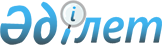 Об утверждении Правил замещения должностей педагогов, научных работников военных, специальных учебных заведений Министерства внутренних дел Республики Казахстан, за исключением должностей гражданских служащихПриказ Министра внутренних дел Республики Казахстан от 16 января 2016 года № 33. Зарегистрирован в Министерстве юстиции Республики Казахстан 19 февраля 2016 года № 13133.
      Сноска. Заголовок - в редакции приказа Министра внутренних дел РК от 30.03.2020 № 270 (вводится в действие по истечении десяти календарных дней после дня его первого официального опубликования).
      В соответствии с подпунктом 14) статьи 5-1 Закона Республики Казахстан от 27 июля 2007 года "Об образовании", ПРИКАЗЫВАЮ:
      1. Утвердить прилагаемые Правила замещения должностей педагогов, научных работников военных, специальных учебных заведений Министерства внутренних дел Республики Казахстан, за исключением должностей гражданских служащих.
      Сноска. Пункт 1 - в редакции приказа Министра внутренних дел РК от 30.03.2020 № 270 (вводится в действие по истечении десяти календарных дней после дня его первого официального опубликования).


      2. Департаменту кадровой работы Министерства внутренних дел Республики Казахстан (А. У. Абдигалиев) обеспечить:
      1) государственную регистрацию настоящего приказа в Министерстве юстиции Республики Казахстан;
      2) в течение десяти календарных дней после государственной регистрации настоящего приказа его направление на официальное опубликование в периодических печатных изданиях и информационно-правовой системе "Әділет";
      3) в течение десяти календарных дней после государственной регистрации настоящего приказа в Министерстве юстиции Республики Казахстан направление в Республиканское государственное предприятие на праве хозяйственного ведения "Республиканский центр правовой информации Министерства юстиции Республики Казахстан" для размещения в Эталонном контрольном банке нормативных правовых актов Республики Казахстан;
      4) размещение настоящего приказа на интернет-ресурсе Министерства внутренних дел Республики Казахстан;
      5) в течение десяти рабочих дней после государственной регистрации настоящего приказа в Министерстве юстиции Республики Казахстан представление в Юридический департамент Министерства внутренних дел Республики Казахстан сведений об исполнении мероприятий, предусмотренных подпунктами 1), 2), 3) и 4) настоящего пункта.
      3. Контроль за исполнением настоящего приказа возложить на первого заместителя министра внутренних дел Республики Казахстан генерал-лейтенанта полиции Демеуова М.Г. 
      4. Настоящий приказ вводится в действие по истечении десяти календарных дней после дня его первого официального опубликования. Правила замещения должностей педагогов, научных работников военных, специальных учебных заведений Министерства внутренних дел Республики Казахстан, за исключением должностей гражданских служащих
      Сноска. Заголовок - в редакции приказа Министра внутренних дел РК от 30.03.2020 № 270 (вводится в действие по истечении десяти календарных дней после дня его первого официального опубликования). Глава 1. Основные положения
      Сноска. Заголовок главы 1 - в редакции приказа Министра внутренних дел РК от 22.01.2020 № 44 (вводится в действие по истечении десяти календарных дней после дня его первого официального опубликования).
      1. Настоящие Правила разработаны в соответствии с подпунктом 14) статьи 5-1 Закона Республики Казахстан от 27 июля 2007 года "Об образовании" и определяют порядок замещения вакантных должностей педагогов, научных работников военных, специальных учебных заведений Министерства внутренних дел Республики Казахстан, за исключением должностей гражданских служащих (далее – организации образования МВД).
      Сноска. Пункт 1 - в редакции приказа Министра внутренних дел РК от 30.03.2020 № 270 (вводится в действие по истечении десяти календарных дней после дня его первого официального опубликования).


      2. К должностям педагогов в организациях образования МВД относятся должности, функции которых предусматривают осуществление профессиональной деятельности по обучению и воспитанию обучающихся, методическому сопровождению или организации образовательной деятельности.
      К должностям научных работников в организациях образования МВД относятся должности, функции которых предусматривают получение и реализацию результата научной и (или) научно-технической деятельности.
      Сноска. Пункт 2 - в редакции приказа Министра внутренних дел РК от 30.03.2020 № 270 (вводится в действие по истечении десяти календарных дней после дня его первого официального опубликования).


      3. Должности педагогов, научных работников в организациях образования МВД, замещаемые на конкурсной основе, указаны в приложении 1 к настоящим Правилам.
      Сноска. Пункт 3 - в редакции приказа Министра внутренних дел РК от 30.03.2020 № 270 (вводится в действие по истечении десяти календарных дней после дня его первого официального опубликования).


      4. Вне конкурса на должности педагогов, научных работников назначаются:
      1) сотрудники органов внутренних дел, военнослужащие, имеющие практический опыт работы, по профилю кафедры (цикла), отдела, научного подразделения организации образования МВД не менее пяти лет;
      2) педагоги, научные работники организации образования, имеющие непрерывный стаж работы не менее трех лет в соответствующей кафедре (цикле), отделе, научном подразделении организации образования МВД, выдвигающиеся на вышестоящую должность в том же подразделении.
      Сноска. Пункт 4 - в редакции приказа Министра внутренних дел РК от 30.03.2020 № 270 (вводится в действие по истечении десяти календарных дней после дня его первого официального опубликования).


      5. В отношении кандидатов, впервые поступающих на службу в органы внутренних дел и воинскую службу на должности педагогов, научных работников конкурс проводится в соответствии с Правилами формирования и работы конкурсной комиссии, сроков проведения этапов конкурса, а также перечня документов, необходимых для участия в конкурсе на занятие вакантной и временно вакантной должности в правоохранительных органах, утвержденными совместным приказом Генерального Прокурора Республики Казахстан от 26 декабря 2022 года № 256, исполняющего обязанности Председателя Агентства Республики Казахстан по финансовому мониторингу от 26 декабря 2022 года № 40, исполняющего обязанности Министра внутренних дел Республики Казахстан от 28 декабря 2022 года № 1009, Министра по чрезвычайным ситуациям Республики Казахстан от 29 декабря 2022 года № 358 и Председателя Агентства Республики Казахстан по противодействию коррупции (Антикоррупционной службы) от 29 декабря 2022 года № 485 (зарегистрирован в Реестре государственной регистрации нормативных правовых актов под № 31638).
      Сноска. Пункт 5 - в редакции приказа Министра внутренних дел РК от 27.11.2023 № 850 (вводится в действие по истечении десяти календарных дней после дня его первого официального опубликования).

 Глава 2. Порядок проведения конкурса
      Сноска. Заголовок главы 2 - в редакции приказа Министра внутренних дел РК от 22.01.2020 № 44 (вводится в действие по истечении десяти календарных дней после дня его первого официального опубликования).
      6. Конкурс объявляется организацией образования МВД.
      7. Участниками конкурса являются лица, подавшие рапорт в кадровую службу организации образования МВД до указанной в объявлении даты окончания приема документов.
      8. Конкурс включает в себя ряд последовательных этапов:
      1) публикация объявления о проведении конкурса; 
      2) формирование конкурсной комиссии; 
      3) прием документов и предварительное рассмотрение их на соответствие квалификационным требованиям, утверждаемым в соответствии с пунктом 3 статьи 29 Закона Республики Казахстан "О правоохранительной службе";
      4) тестирование на знание законодательства; 
      5) собеседование с конкурсной комиссией. 
      Сноска. Пункт 8 с изменением, внесенным приказом Министра внутренних дел РК от 28.04.2021 № 246 (вводится в действие по истечении десяти календарных дней после дня его первого официального опубликования).


      9. Расходы по участию в конкурсе (проезд к месту проведения конкурса и обратно, наем жилого помещения, проживание) сотрудников производятся за счет собственных средств. Глава 3. Публикация объявления о проведении конкурса
      Сноска. Заголовок главы 3 - в редакции приказа Министра внутренних дел РК от 22.01.2020 № 44 (вводится в действие по истечении десяти календарных дней после дня его первого официального опубликования).
      10. Объявления о проведении конкурса публикуются в периодических печатных изданиях, распространяемых на всей территории Республики Казахстан, не менее чем за тридцать календарных дней до даты завершения приема документов, с одновременным размещением на официальном Интернет-ресурсе организации образования МВД.
      11. После опубликования объявления о проведении конкурса на занятие вакантной должности, назначение (перемещение) сотрудников на объявленную должность до окончания конкурсных процедур не допускается.
      12. Объявление о проведении конкурса содержит следующие сведения:
      1) наименование организации образования МВД с указанием его местонахождения, почтового и электронного адресов, номеров телефонов кадровой службы;
      2) название вакантной должности с указанием квалификационных требований;
      3) дату и время окончания приема документов. Глава 4. Формирование конкурсной комиссии
      Сноска. Заголовок главы 4 - в редакции приказа Министра внутренних дел РК от 22.01.2020 № 44 (вводится в действие по истечении десяти календарных дней после дня его первого официального опубликования).
      13. Конкурсная комиссия на замещение должностей педагогов, научных работников в организациях образования МВД (далее – конкурсная комиссия) создается приказом начальника организации образования МВД, объявившей конкурс.
      Сноска. Пункт 13 - в редакции приказа Министра внутренних дел РК от 30.03.2020 № 270 (вводится в действие по истечении десяти календарных дней после дня его первого официального опубликования).


      14. Конкурсная комиссия рассматривает поданные участниками конкурса документы, результаты их тестирования, определяет процедуры, сроки проведения конкурса, проводит анализ конкурсной документации, выносит решение по итогам конкурса.
      15. Общее количество членов конкурсной комиссии должно составлять нечетное число и быть не менее семи человек. Конкурсную комиссию возглавляет председатель.
      Секретарем конкурсной комиссии назначается сотрудник кадровой службы, который осуществляет организационное обеспечение ее работы.
      16. Председателем конкурсной комиссии назначается заместитель начальника организации образования МВД по кадровой работе. В состав конкурсной комиссии включаются заместители начальника организации образования МВД, начальники структурных подразделений, осуществляющих учебную и научную деятельность, и штатные сотрудники по решению председателя конкурсной комиссии.
      17. Основными принципами работы конкурсной комиссии являются: 
      1) предоставление всем равных возможностей для участия в конкурсе; 
      2) обеспечение добросовестной конкуренции среди участников конкурса; 
      3) осуществление контроля за соблюдением объективности, гласности проведения конкурса. Глава 5. Прием и рассмотрение документов
      Сноска. Заголовок главы 5 - в редакции приказа Министра внутренних дел РК от 22.01.2020 № 44 (вводится в действие по истечении десяти календарных дней после дня его первого официального опубликования).
      18. Лица, участвующие в конкурсе, подают рапорт по форме согласно приложению 2 к настоящим Правилам на имя начальника организации образования МВД. К рапорту прилагаются следующие документы:
      1) личный листок по учету кадров по форме согласно приложению 2 к Правилам отбора на первоначальную профессиональную подготовку и условия ее прохождения для лиц, поступающих в органы внутренних дел, а также основания их отчисления от первоначальной профессиональной подготовки, утвержденным приказом Министра внутренних дел Республики Казахстан от 13 марта 2020 года № 211 (зарегистрирован в Реестре государственной регистрации нормативных правовых актов под № 20123);
      2) автобиография;
      3) нотариально заверенные копии дипломов о высшем образовании, академической и ученой степени, документ об ученом звании;
      4) копии сертификатов о переподготовке и повышении квалификации (при наличии); 
      5) список научных работ и изобретений (при наличии);
      6) заключение военно-врачебной комиссии (при выдвижении на вышестоящую должность).
      Сноска. Пункт 18 с изменениями, внесенными приказом Министра внутренних дел РК от 27.11.2023 № 850 (вводится в действие по истечении десяти календарных дней после дня его первого официального опубликования).

 Глава 6. Порядок замещения вне конкурса
      Сноска. Заголовок главы 6 - в редакции приказа Министра внутренних дел РК от 22.01.2020 № 44 (вводится в действие по истечении десяти календарных дней после дня его первого официального опубликования).
      19. Документы кандидатов, указанных в подпункте 2) пункта 4 направляются начальником организации образования МВД для обсуждения на заседании факультета, кафедры (цикла), отдела или научного подразделения.
      При рассмотрении документов кандидатов, претендующих на занятие должности начальника (заместителя начальника) факультета, кафедры (цикла), отдела, научного подразделения председательствует заместитель начальника организации образования МВД, курирующий соответствующее направление деятельности.
      Сноска. Пункт 19 - в редакции приказа Министра внутренних дел РК от 30.03.2020 № 270 (вводится в действие по истечении десяти календарных дней после дня его первого официального опубликования).


      20. Ход заседания кафедры (цикла), отдела, научно-исследовательского подразделения записывается на видеозапись. Видеозапись заседания передается в кадровую службу организации образования МВД для дальнейшего хранения.
      21. Решение по каждому кандидату принимается голосованием простым большинством голосов. При равенстве голосов при голосовании решающим является голос председателя.
      22. Кандидаты принимают участие на заседании кафедры (цикла), отдела, научно-исследовательского подразделения.
      23. Решение оформляется протоколом заседания по форме согласно приложению 3 к настоящим Правилам. 
      24. Решение в течении трех рабочих дней направляется в кадровую службу организации образования МВД.
      25. Назначение на должность производится в течении десяти рабочих дней после поступления в кадровую службу положительного решения.
      26. При принятии отрицательного решения кандидат может участвовать в конкурсе на общих основаниях. Глава 7. Порядок замещения по конкурсу
      Сноска. Заголовок главы 7 - в редакции приказа Министра внутренних дел РК от 22.01.2020 № 44 (вводится в действие по истечении десяти календарных дней после дня его первого официального опубликования).
      27. Конкурс на замещение должностей педагогов, научных работников в организациях образования МВД проводится на основе:
      1) аналитического обобщения результатов деятельности кандидатов в форме анкетирования;
      2) тестирования;
      3) собеседования;
      4) творческих отчетов;
      5) научно-исследовательской работы;
      6) внедрения инновационных образовательных технологии методов и средств обучения, укрепление связи с практическими органами;
      7) защиты авторских разработок, практических заданий;
      8) проверки знаний в соответствии с квалификационными характеристиками по каждой должности для определения уровня профессионализма.
      Сноска. Пункт 27 с изменением, внесенным приказом Министра внутренних дел РК от 30.03.2020 № 270 (вводится в действие по истечении десяти календарных дней после дня его первого официального опубликования).


      28. Кандидаты проходят тестирование на знание законодательства Республики Казахстан и основ педагогики и психологии, основ предметных знаний по соответствующему должности профилю.
      Число тестовых вопросов составляет сто двадцать, из них на знание законодательства Республики Казахстан – шестьдесят вопросов, основы педагогики и психологии – двадцать вопросов, основы предметных знаний – сорок вопросов.
      Тестовые вопросы на знание законодательства Республики Казахстан включают по 10 вопросов на знание Конституции Республики Казахстан, Закона Республики Казахстан от 6 января 2011 года "О правоохранительной службе", Закона Республики Казахстан от 23 апреля 2014 года "Об органах внутренних дел Республики Казахстан", Закона Республики Казахстан от 23 ноября 2015 года "О государственной службе Республики Казахстан", Закона Республики Казахстан от 18 ноября 2015 года "О противодействии коррупции", Этического кодекса государственных служащих Республики Казахстан, утвержденный Указом Президента Республики Казахстан от 29 декабря 2015 года № 153 "О мерах по дальнейшему совершенствованию этических норм и правил поведения государственных служащих Республики Казахстан.
      Общее время тестирования составляет сто двадцать минут.
      Сноска. Пункт 28 - в редакции приказа Министра внутренних дел РК от 22.01.2020 № 44 (вводится в действие по истечении десяти календарных дней после дня его первого официального опубликования).


      29. Результаты тестирования считаются положительным при получении не менее 70% правильных ответов по каждому из разделов тестирования. Результаты проведения тестирования оформляются сводной ведомостью по результатам тестирования по форме согласно приложению 4 к настоящим Правилам.
      30. С содержанием заключения, результатов тестирования и анкетирования, а также с материалами проверки кандидат ознакамливается письменно не позднее, чем за неделю до заседания конкурсной комиссии.
      31. Целью собеседования является оценка профессиональных и личностных качеств кандидатов с учетом требований, предъявляемым по вакантной должности.
      32. Применение средств видеозаписи в ходе собеседования осуществляется секретарем конкурсной комиссии.
      33. После этого конкурсная комиссия голосованием принимает решение о включении кандидата на данную должность в бюллетень для голосования по конкурсному отбору на должность, по форме согласно приложению 5 к настоящим Правилам (далее – Бюллетень).
      34. После составления Бюллетеня конкурсной комиссией проводится голосование отдельно по каждому кандидату, включенному в Бюллетень.
      35. Для подсчета голосов конкурсная комиссия перед началом голосования избирает счетную комиссию в составе не менее трех членов комиссии. Счетная комиссия оглашает результаты голосования по каждой кандидатуре. Протокол счетной комиссии утверждается конкурсной комиссией и приобщается к материалам конкурса.
      36. Решение конкурсной комиссии при проведении конкурса является действительным, если в голосовании участвовало не менее 2/3 ее членов. Избранным считается кандидат, получивший большинство голосов присутствующих членов конкурсной комиссии. В случае равенства голосов при голосовании решающим является голос председателя комиссии.
      37. По результатам голосования конкурсная комиссия готовит рекомендации по каждому претенденту на вакантную должность с формулировкой "рекомендуется" или "не рекомендуется" начальнику организации образования МВД.
      38. С результатами конкурса и рекомендациями конкурсной комиссии секретарь комиссии знакомит лиц, участвовавших в конкурсе не позднее двух рабочих дней с момента проведения заседания конкурсной комиссии.
      39. Голосование по конкурсу и назначение на должность проводятся не позднее, чем через два месяца после объявления конкурса. При несоблюдения указанного срока конкурс и информация о вакантных должностях объявляются вновь. Глава 8. Порядок обжалования
      Сноска. Заголовок главы 8 - в редакции приказа Министра внутренних дел РК от 22.01.2020 № 44 (вводится в действие по истечении десяти календарных дней после дня его первого официального опубликования).
      40. При несогласии, участники конкурса обжалуют решение в соответствии с положениями Административного процедурного процессуального кодекса.
      Сноска. Пункт 40 - в редакции приказа и.о. Министра внутренних дел РК от 08.06.2023 № 470 (вводится в действие по истечении десяти календарных дней после дня его первого официального опубликования).

 Должности педагогов, научных работников в организациях
образования Министерства внутренних дел Республики Казахстан
      Сноска. Приложение 1 - в редакции приказа Министра внутренних дел РК от 30.03.2020 № 270 (вводится в действие по истечении десяти календарных дней после дня его первого официального опубликования).
      заместитель начальника организации образования, курирующий учебную работу;
      заместитель начальника организации образования, курирующий научную работу;
      начальник (заместитель начальника) факультета;
      начальник (заместитель начальника) учебного и научного подразделения;
      начальник (заместитель начальника) кафедры (цикла);
      профессор;
      доцент;
      старший преподаватель;
      старший преподаватель-методист;
      старший научный сотрудник;
      преподаватель;
      преподаватель-методист;
      научный сотрудник.
      Сноска. Правый верхний угол - в редакции приказа Министра внутренних дел РК от 30.03.2020 № 270 (вводится в действие по истечении десяти календарных дней после дня его первого официального опубликования).
      Форма            
                                            Председателю конкурсной комиссии
      ________________________________ РАПОРТ
      Прошу допустить меня к участию в конкурсе на занятие вакантной
      должности __________________________________________________________.
      С основными условиями проведения конкурса ознакомлен
      (ознакомлена), согласен (согласна) и обязуюсь их выполнять.
      Подлинность представленных документов подтверждаю.
      ________________________________________
                                    (фамилия имя отчество (при его наличии))
      ________________________________________
      (Подпись)
      "_____" _______________ 20 г.                                                 Протокол заседания
      Сноска. Приложение 3 - в редакции приказа Министра внутренних дел РК от 30.03.2020 № 270 (вводится в действие по истечении десяти календарных дней после дня его первого официального опубликования).
      Место №_____ Дата _______Присутствовали: председатель заседания факультета, кафедры (цикла), отдела или научного подразделения_______________________________________________________________(фамилия, имя, отчество (при его наличии), ученая степень, ученое звание______________________________________________________________________________________________________________________________наименование организации, занимаемая должность)Члены комиссии:______________________________________________________________________________________________________________________________Повестка дня: Рассмотрение документов кандидатов, претендующих назанятие должностей педагогов, научных работников1. Кандидат ____________________________________________________(фамилия имя отчество (при его наличии))2. Вопросы:______________________________________________________________________________________________________________________________3. По итогам голосования кандидат __________________ рекомендуется к                   (фамилия имя отчество (при его наличии))назначению на должность/не рекомендуется к назначению на должность                   (нужное подчеркнуть )Председатель __________________________________________ (подпись)Члены комиссии ________________________________________ (подпись)______________________________________________________ (подпись)Секретарь _____________________________________________ (подпись)
      Сноска. Правый верхний угол - в редакции приказа Министра внутренних дел РК от 30.03.2020 № 270 (вводится в действие по истечении десяти календарных дней после дня его первого официального опубликования).
      Форма             Сводная ведомость по результатам тестирования
      Ф.И.О. (при его наличии): ___________________________________________
      Должность: __________________________________________________________
      Звание:______________________________________________________________
      Претендующего на должность___________________________________________
      _____________________________________________________________________
      Подпись лица, ответственного 
      за тестирование _________________ (___________________)
      Подпись тестируемого _________________ (___________________)
      Дата тестирования: "___" ________________20___г.
      Форма             Бюллетень
для голосования по конкурсному отбору на должность
      Для голосования по конкурсному отбору на должность 
      _____________________________________________________________________
      (наименование должности)
      Конкурсная комиссия
      _____________________________________________________________________
      (наименование организации образования МВД)
					© 2012. РГП на ПХВ «Институт законодательства и правовой информации Республики Казахстан» Министерства юстиции Республики Казахстан
				
Министр
генерал-полковник полиции
К. КасымовУтверждены
приказом Министра внутренних дел
Республики Казахстан
от 16 января 2016 года № 33Приложение 1
к Правилам замещения
должностей педагогов, научных
работников военных,
специальных учебных заведений
Министерства внутренних дел
Республики Казахстан, за
исключением должностей
гражданских служащихПриложение 2
к Правилам замещения
должностей педагогов, научных
работников военных, специальных
учебных заведений Министерства
внутренних дел Республики Казахстан,
за исключением должностей
гражданских служащихПриложение 3
к Правилам замещения должностей
педагогов, научных работников военных,
специальных учебных заведений
Министерства внутренних дел
Республики Казахстан, за исключением
должностей гражданских служащихФормаПриложение 4
к Правилам замещения
должностей педагогов, научных
работников военных, специальных
учебных заведений Министерства
внутренних дел Республики Казахстан,
за исключением должностей
гражданских служащих
№
п/п
Наименование теста
Кол-во вопросов в тесте
Кол-во правильных ответов
Процент прохождения
Результат
1.
Знание законодательства Республики Казахстан 
2.
Основы педагогики и психологии
3.
Основы предметных знаний (______________)Приложение 5
к Правилам замещения должностей
педагогических работников и приравненных к
ним лиц, научных работников военных, специальных
учебных заведений Министерства внутренних дел
Республики Казахстан, за исключением
должностей гражданских служащих
Фамилия, имя, отчество (при его наличии) кандидата 
На какую должность проводится конкурсный отбор 
Результаты голосования 